OFFENE KLASSE, 29.08.2022, Herz öffnen - Atemraum geniessenAnfangsentspannung mit gelenktem Atem – wähle Deine Version1 ein – 1 aus / 2 oder 3 ein – 2 oder 3 aus2 ein – 1 aus / 3 ein – 1 aus1 ein – 2 oder 3 aus / 2 oder 3 ein – 1 ausIm Sitzen, lange oder leicht gebeugte BeineEinatmen, Arme an die Ohren – ausatmen zur VB...Im Sitzen, mit gegrätschten Beinen – einatmen Arme an die Ohren, ausamtend zum einen Bein vorbeugen, einatmen aufrichten, Arme an die Ohren, ausatmend zum anderen Bein vorbeugen...Mit gekreuuten Beinen, ausatmen zur einen Seite beugen, einatmen zurück zur Mitte, ausatmen zur anderen Seite, dabei die Seiten lang machen...Im Fersensitz, einatmend ein Knie nach vorn, mit Hilfe der Hände aufrichten, ausatmend zur Stellung des Kindes zurückziehenIm zweiten Schritt ausatmend in der Taube bleiben und lang ausstrecken, einatmend wieder aufrichten, ausatmen in den Fersensitz...Im dritten Schritt mit Abwärtsgerichtetem Hund kombinierenEin - Fersensitzaus – abw. Hundein- aufw. Hund aus – abw. Hund ein – Taube re, hintere Zehen aufgestellt lassenaus – abw. Hundein - aufw. Hundaus – abw. Hundein Taube li, hintere Zehen aufgestellt lassenaus – abw. Hundein - aufw. Hundaus – abw. Hundein – Fersensitz... verweilenVom Fersensitz in die „kleinen Erdberührungen“ einsteigen...Variationen... Rückbeuge, Stuhlstellung, Hände im Fersensitz am Boden, Becken heben...Im Sitzen Kundalini-Atmung, kraftvoll drehen und atmen!Im Stehen, Kundalini-Atmung, Tadasana, mit den Fingerspitzen auf den Schultern kraftvoll drehen und kraftvoll atmen: ein – re, aus – li und wechselnIm Wechsel VB – Rückbeuge, mit ein- und Ausatmung in der VB ein Bein heben...Endentspannung, im Liegen rhytmisch/dynamisch den Thalamus klopfen, tief und genüßlich atmen - dann zur Ruhe kommen...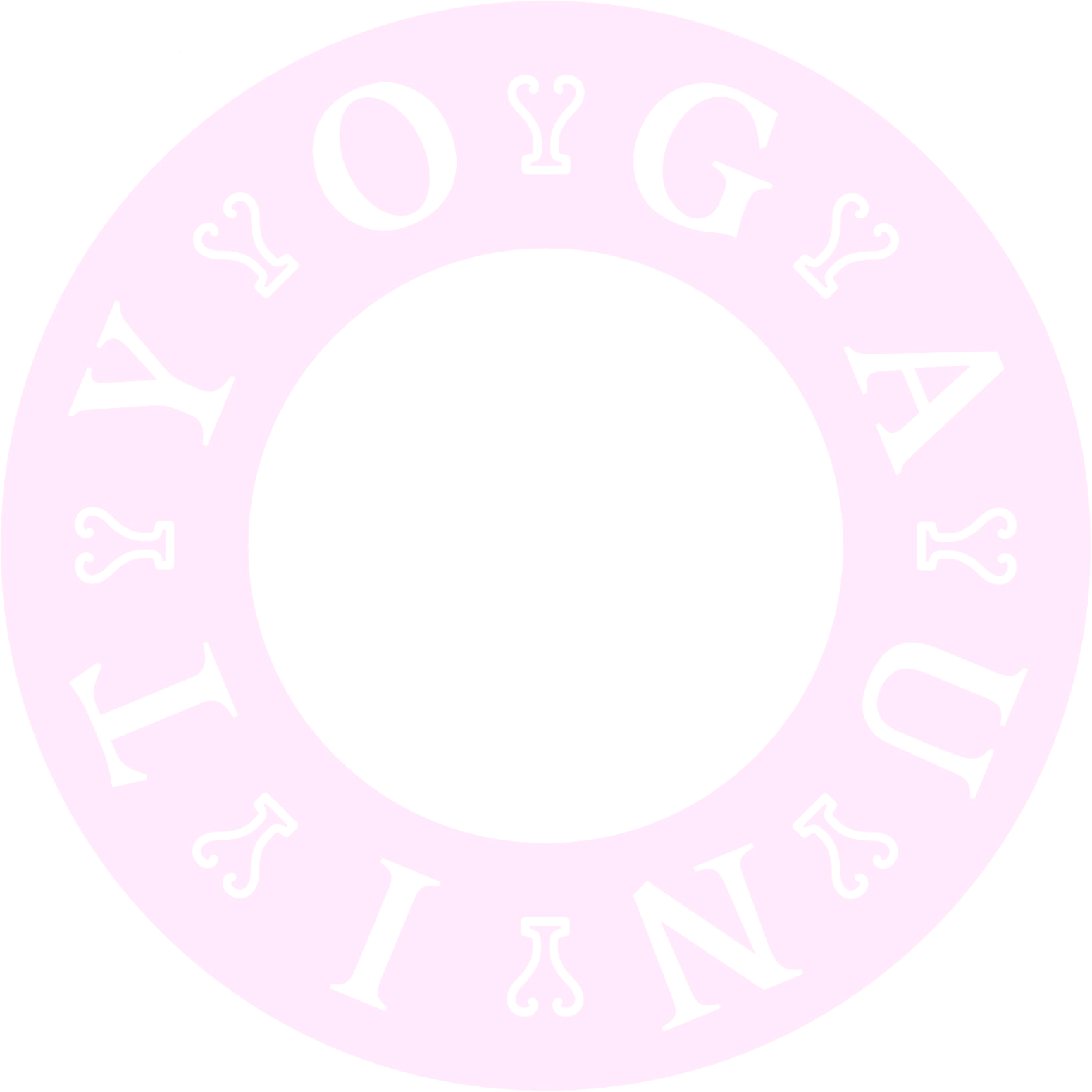 